ПРОТОКОЛ заседания конкурсной комиссииАКЦИОНЕРНОЕ ОБЩЕСТВО «ВАГОНРЕММАШ» (АО «ВРМ»)25.10.2018								  № ВРМ – ЗК/24 - КК1Присутствовали:Повестка дня:     О подведении итогов запроса котировок цен № 24/ЗК-АО «ВРМ»/2018 с целью выбора организации на право заключения договора поставки электротехнического оборудования для нужд ТамбовскогоВРЗ и Воронежского ВРЗ – филиалов АО «ВРМ» в 2018 году.    Информация представлена заместителем начальника службы МТО Комаровым В.А.Комиссия решила:Согласиться с выводами и предложениями экспертной группы (протокол от «25» октября 2018г. № ВРМ – ЗК/24 – ЭГ2). В связи с тем, что к установленному в запросе котировок цен сроку, поступила только одна котировочная заявка, на основании пп. 1) п. 5.14  котировочной документации признать запрос котировок цен № 24/ЗК-АО «ВРМ»/2018 несостоявшимся. Поручить службе МТО УС АО «ВРМ» в соответствии с п. 5.15 котировочной документации обеспечить в установленном порядке заключение договора с ООО «Инвестиционная компания «Экологические Транспортные системы», со  стоимостью предложения 30 063 496,30 (тридцать миллионов шестьдесят три тысячи четыреста девяносто шесть) рублей 30 копеек, без учета НДС, 35 474 925,63 (тридцать пять миллионов четыреста семьдесят четыре тысячи девятьсот двадцать пять) рублей 63 копеек, с учетом всех налогов, включая НДС, указанного в его финансово – коммерческом предложении.	Решение принято единогласно.Подписи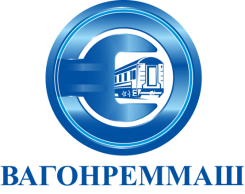 АКЦИОНЕРНОЕ ОБЩЕСТВО «ВАГОНРЕММАШ»105005, г. Москва, наб. Академика Туполева, дом 15, корпус 2тел. (499) 550-28-90, факс (499) 550-28-96, www.vagonremmash.ruПредседатель Конкурснойкомиссии								Члены Конкурсной комиссии